Player RegistrationNameAddressCity/State/ZipPhoneEmailNameAddressCity/State/ZipPhoneEmailNameAddressCity/State/ZipPhoneEmail	NameAddressCity/State/ZipPhoneEmailEvent InformationMonday, May 21, 2018The Golf Club at Yankee Trace10000 Yankee St. Centerville, OH 4545811:00am	Registration and Lunch 12:00pm	Shotgun Start – 18 hole Scramble5:30pm	Dinner in the clubhouse Awards & Prizes presented at Dinner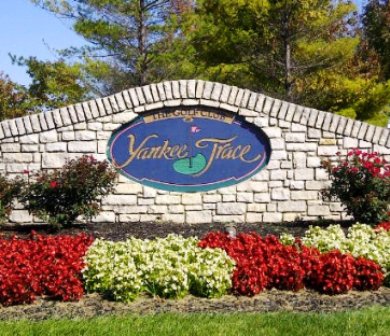 For more info contact:	Brendan Cunningham	937-477-1824	brendan@tjsplaceofhope.org	www.tjsplaceofhope.org 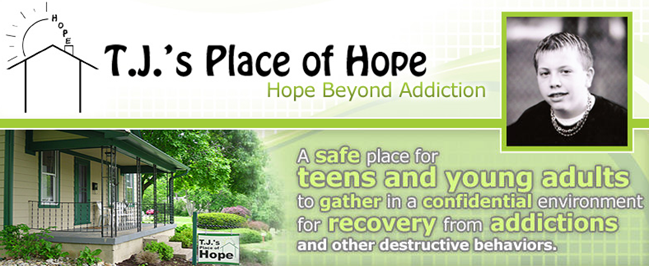 6th Annual Golf ScrambleEvent Located at: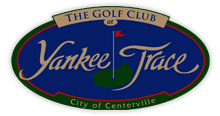 10000 Yankee St.Centerville, OH 45458Proceeds to benefit: T.J.’s Place of HopeNon-profit # 06-1780173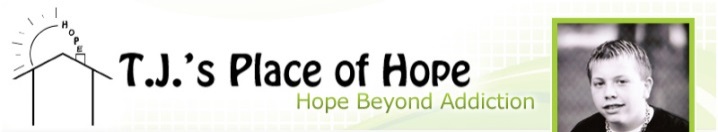 T.J.’s Place of Hope is located in Centerville, OHT.J. Whitehead was just 18 years of age when he took his own life after battling drug and alcohol addiction for the majority of his adolescant life.  T.J.’s Place of Hope was created in his memory.T.J.’s Place of Hope is an organization of compassionate people helping teens and young adults battling addiction and destructive behaviors to realize their full potential and dreams!  T.J.’s is a unique place where teens and young adults can support AND receive support from others their own age.  They can also attend meetings facilitated by an experienced adult; many recovering addicts themselves that understand what they are going through and their challenges.Our goal is to encourage these young men and women to grow and heal while fostering and nurturing their observed creative, natural talents (for example Art & Music).  A main component of our mission is to move them through addictive & suicidal episodes with short term distractions while teaching them long term coping mechanisms.  We also help family and friends find treatment solutions for their teens and welcome those who are not addicted themselves, but are impacted by affected family members or friends.Thank you to all of our community partners and volunteers who faithfully support the mission and vision of T.J.’s Place of Hope.Register and Pay online:www.tjsplaceofhope.orgor by Mail:Please make checks payable to:T.J.’s Place of HopePO Box 750964 Centerville, OH 45475Payment InformationNameCompanyAddressCity/State/ZipPhoneEmailAmount Total $ ____________________Sponsorship LevelsTITLE SPONSOR            $2,500(2) FoursomesSponsorship of (9) holes(4) Additional guests at dinnerDisplay banner at registrationDisplay banner at dinnerProvide printed materials in gift bagRecognition in golf programGOLD SPONSOR           $1,250(1) FoursomesSponsorship of (4) holes(4) Additional guests at dinnerRecognition in golf programHOLE SPONSOR              $100Sponsorship of (1) holesOther Sponsorship Opportunities:Dinner Sponsorship                   $750Lunch Sponsorship                    $500Gift Bag Sponsorship                $500Hole in One Sponsorship          $300